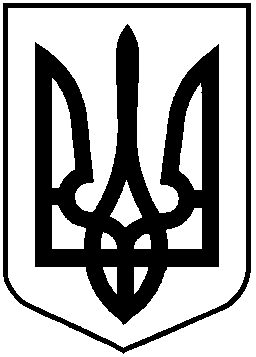 НАЦІОНАЛЬНА КОМІСІЯ З ЦІННИХ ПАПЕРІВ ТА ФОНДОВОГО РИНКУ                                                         Р І Ш Е Н Н Я01.08.2019			         м. Київ				№ 447 14 року за № Відповідно до статті 6 Закону України «Про державне регулювання ринку цінних паперів в Україні»Національна комісія з цінних паперів та фондового ринкуВ И Р І Ш И Л А:1. Схвалити проект рішення Національної комісії з цінних паперів та фондового ринку «Про затвердження Положення про порядок здійснення емісії облігацій міжнародних фінансових організацій та їх обігу» (далі – Проект рішення) (додається).2. Управлінню методології корпоративного управління та корпоративних фінансів (Пересунько Д.) забезпечити:оприлюднення Проекту рішення на офіційному веб-сайті Національної комісії з цінних паперів та фондового ринку;винесення Проекту рішення на засідання Національної комісії з цінних паперів та фондового ринку для затвердження.3. Контроль за виконанням цього рішення покласти на члена Комісії               Лібанова М.Голова Комісії						Т. ХромаєвПротокол засідання Комісіївід 01.08.2019 № 44